2024年春季校园苏州日“就在苏州留在苏州”校园招聘暨姑苏才俊“人才夜市”招聘岗位汇总表信息汇编时间：2024年4月17日18:00-20:00地点：江苏师范大学泉山校区就业招聘大厅（西教2号楼）******************************************活动简介：苏州是我国的历史文化名城和重要的风景旅游城市。2023年，全市实现地区生产总值2.46万亿元，全国排名第六位。由苏州市人才服务中心组织实施的“校园苏州日‘就在苏州·留在苏州’校园引才专项活动”已经连续开展了十四年。本次招聘中心将组织20家各类重点企业、高新技术企业携495个岗位赴本校开展校园招聘会。参会企业岗位需求以理工科类专业为主。发展的苏州，创业的天堂，魅力苏州与您共创美好未来！备注：1、扫描下方二维码，点击“职位搜索”界面，可查看校招所有线路信息，还可进行线上简历投递。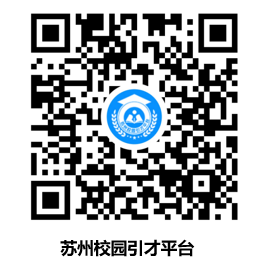 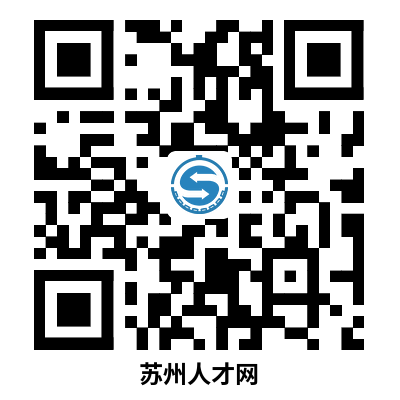 参会企业名录：1、江苏图客机器人有限公司2、苏州金像电子有限公司3、苏州梅克兰循环科技股份有限公司4、科圣达（苏州）智能科技有限公司5、儒拉玛特自动化技术（苏州）有限公司6、苏州玖钧智能装备有限公司7、江苏润邦工业装备有限公司8、苏州奥智智能设备股份有限公司9、苏州飘志华复合材料科技有限公司10、江苏永鼎股份有限公司11、吴江佰陆染织有限公司12、江苏吴中医药发展股份有限公司13、科林凯尔新能源科技（苏州）有限公司14、苏州安洁科技股份有限公司15、苏州电器科学研究院股份有限公司16、苏州赛腾精密电子股份有限公司17、苏州桐力光电股份有限公司18、江苏新安电器股份有限公司19、苏州立升膜分离科技有限公司20、苏州弗朗茨智能电梯有限公司（以下企业不参与现场招聘，可至线上投递简历）21、苏州恒力精细化工销售有限公司22、苏州万龙电动车辆有限公司23、吉孚汽车技术（苏州）有限公司24、苏州励沣实业有限公司25、苏州易德龙科技股份有限公司26、中国外运长江有限公司苏州分公司27、苏州市维龙新材料实业集团有限公司28、苏州纽威阀门股份有限公司29、中瀚新材料科技有限公司30、昆山力伟劳务派遣有限公司31、江苏江南高纤股份有限公司32、恒力集团有限公司33、苏州圣汇装备有限公司34、苏州厨芯科技有限公司35、博能传动（苏州）有限公司36、新希望双喜乳业（苏州）有限公司37、苏州禾盛新型材料股份有限公司38、微至（苏州）医疗科技有限公司39、苏州交通工程集团有限公司40、苏州市朗腾工贸有限公司41、南京南大国际会议中心有限公司苏州分公司42、华硕科技（苏州）有限公司43、苏州易启康电子科技有限公司44、胜科纳米（苏州）股份有限公司45、毅嘉电子（苏州）有限公司46、江苏普达迪泰科技有限公司47、中建国际建设有限公司48、江苏博云塑业股份有限公司49、三和涂料（张家港）有限公司50、恩派特（江苏）环境有限公司51、中建安装集团（苏州）有限公司52、中认英泰检测技术有限公司53、苏州金鸿顺汽车部件股份有限公司54、苏州轴承厂股份有限公司55、浦项（张家港）不锈钢股份有限公司56、太仓国际集装箱码头有限公司57、合兴汽车电子（太仓）有限公司58、法因图尔精密部件（太仓）有限公司59、苏州舍得电力科技有限公司60、苏州瑞高新材料股份有限公司61、苏州长风航空电子有限公司招聘简章华硕科技(苏州)有限公司单位简介：华硕致力于成为备受推崇的科技创新领导企业，提供完整的产品组合，研究开发电子产品及其周边产品，并提供售后服务及相关技术支持。华硕科技是华硕在大陆的研发中心，拥有员工1400名左右，我们鼓励创意，鼓励竞争，每个人在这里都能找到展示自己的舞台！在这里您将享受到富有竞争力的薪酬及福利待遇； 还可以通过一流的学习平台拓展您的知识与视野；也可以加入到各个精心筹办的社团，并参与各项活动。华硕科技将为您提供无限可能，欢迎加入成为我们的一员！联系方式：招聘联系人：章婕妤单位地址：苏州市高新区珠江路117号创新中心大厦A座应聘电话：0512-68787166应聘邮箱：asus@jobapply.cn需求信息：1. 电气测试工程师：2人，本科及以上学历，电子/计算机/通信相关专业；熟悉Orcad Alleago等电子设计软件的使用；熟悉电子电路, 了解示波器、电烙铁等测试仪器的操作；具备扎实的电子专业知识及相关动手操作能力、解决硬件问题的能力。2. 海外硬件研发工程师：1人，本科及以上学历，工科相关专业，电子信息专业尤佳；能够熟练掌握英语；外籍（泰国/越南）留学生，会中文优先考虑；能够接受出差海外。3. 显卡电源研发工程师：1人，硕士学历，电子相关专业；熟悉电力电子，Orcad, Cadence Allegro尤佳。需有电源电路设计开发经验；英语CET-4或以上，具备基本的听说读学能力。4. IoT硬件研发工程师：5人，电子信息或计算机等相关专业，本科/硕士学历，CET-4 ；具备电子电路,硬件研发知识，熟悉PC架构，熟悉工具：Allegro，OrCAD等，具备示波器、烙铁、烘枪操作能力，有电子设计和Debug经验者优先。熟悉Office软件，有一定英文水平。5. 主板硬件研发工程师：3人，本科及以上学历，电路/电子信息/自动化相关专业，英语CET-4级；熟练掌握数电模电基础知识。6. 主板系统软件研发工程师：2人，本科/硕士学历；计算机/通信/电子以及其它计算机相关学科优先；有C/C++开发经验者优先。江苏图客机器人有限公司单位简介：江苏图客机器人有限公司(Jiangsu Tooker Robotics Co.,Ltd.)，是全球首台智能图书盘点机器人图客的研发制造商。公司由全球首台智能图书盘点机器人图客的研发者--南京大学计算机软件新技术国家重点实验室陈力军教授团队创办，拥有多项国内、国际专利与国际大奖，秉持“科技报国”使命，追求“国际一流”研发理念，致力于为图书馆等大型典藏环境提供先进的智能图书盘点机器人，以及配套解决方案和服务。联系方式：招聘联系人：王君单位地址：苏州市高新区科灵路78号软件园3号楼505室应聘电话：0512-68567920应聘邮箱：450710893@qq.com需求信息：1. 算法工程师/导航工程师：2人，计算机、自动化、电子、通信等相关专业；熟悉Linux操作系统；具有实际代码编写能力，熟练使用C++语言编程。2. 软件工程师：2人，本科及以上学历，计算机或相关专业；应届生也可实习。3. 销售经理：5人，不限专业，能接受经常出差。南京南大国际会议中心有限公司苏州分公司单位简介：国际学术交流中心坐落于苏州高新技术产业开发区太湖大道1520号，位于南京大学苏州校区内，科教氛围及文化气息浓厚；坐拥太湖山水风光，位于太湖科学城，毗邻光子产业园。步行10分钟即可乘坐有轨电车一号线，步行15分钟即可乘坐有轨电车二号线直达高铁苏州新区站。联系方式：招聘联系人：邓女士，薛女士单位地址：苏州市高新区太湖大道1520号1幢学术交流中心应聘电话：0512-68768999应聘邮箱：hrm@gjxsjlzx.cn需求信息：1. 财务文员：1人，财务等相关专业优先。2. 餐饮服务员：1人，能英语沟通者优先。3. 前台接待：1人，能英语沟通者优先。4. 工程技工：1人，维修等操作能力强。5. 礼宾员：1人，能英语沟通者优先。6. 人事专员：1人，人力资源相关专业优先，办公软件熟练。苏州厨芯科技有限公司单位简介：厨芯科技，致力于成为全球领先的餐饮设备和服务提供商，从商厨智能清洁服务着手，通过物联网技术及云端部署，实现商用厨房的设备化及智能化，助力餐饮行业数字化升级。厨芯科技，是一家热门赛道的硬科技“独角兽”企业，厨芯是一家以驱动餐饮行业智能化和自动化为使命，不断投入研发的餐饮设备和服务提供商。厨芯科技荣获国家高新技术企业称号，并接连荣获国家科技部中国创新创业优秀企业称号，入选瞪羚羊企业名单，进入国高新、中关村高新、中关村金种子阵营。2021年，厨芯科技获评进入中国潜在独角兽企业榜单。联系方式：招聘联系人：胡颖单位地址：苏州市高新区嘉陵江路198号11幢-12-1202（01）、11幢-12-1202（02）应聘电话：010-64770060应聘邮箱：campus@honganrobots.com需求信息：1. 客户经理：20人，不限专业，本科。苏州金像电子有限公司单位简介：苏州金像电子位于苏州高新区金枫路238号，成立于2000年8月，注册资本9800万美元，2002年第三季正式投产，总投资额1.6亿美元，占地面积200余亩，已聘员工2500余人。2020年公司位列中国电子电路百强企业第31名(数据来源：CPCA),PCB世界2020年排名第30名.公司热忱欢迎各类英才加盟，与我们共同成长，共创金像美好未来。联系方式：招聘联系人：王斌单位地址：苏州市高新区金枫路238号应聘电话：0512-66612238应聘邮箱：amber.wang@gcecn.com需求信息：1. PCB制程工程师：20人，电子信息类,机械类，本科。制程异常处理。2. PCB设计工程师：20人，电子信息类，本科，英语四六级以上，愿意从事PCB设计行业。3. 品质检验工程师：10人，电子信息类，本科。4. 设备维修工程师：10人，机电及自动化类专业优先考虑，愿意从事维修行业。5. IE工程师：2人，本科（含）以上学历，工业工程专业优先；熟练使用office办公软件。6. 制造现场工程师：10人，电子信息类,机械类,化学类,材料类，本科。7. IT工程師：1人，计算器软件相关专业。熟悉使用Oracle / Sqlserver / Informix 数据库任一种。熟悉使用PB或任一种面向对象程序语言。8. 业务助理：5人，不限专业，本科。苏州梅克兰循环科技股份有限公司单位简介：苏州梅克兰循环科技股份有限公司于2015年成立，主营项目为包装材料的研发、设计、生产、循环再利用、物流、仓储服务等。我们致力于为客户提供整体的包装材料解决方案，以实现包装材料“零损耗”。我们拥有一支注满企业文化与价值观的管理团队与服务团队。着眼未来，公司将以企业文化及员工价值观为主轴持续壮大团队，为公司所有人创造持续发展的平台。联系方式：招聘联系人：刘淑秀单位地址：苏州市高新区通安镇华金路266号应聘邮箱：aubrey_liu@makeland.com需求信息：1. 项目专员：10人，本科及以上学历，专业不限，熟练驾驶。2. 供应链开发与采购：6人，本科及以上学历，专业不限，市场营销/物流/供应链相关专业佳，熟练驾驶。3. 业务助理-英语：4人，本科及以上学历，语言类专业，英语专业六级以上，能将英语作为工作语言，负责在业务往来过程中的资料翻译、交谈翻译，熟练驾驶。4. 开发设计工程师：4人，本科及以上学历，机械类或模具设计类专业。精通CAD绘图软件，至少精通一种3D绘图软件。5. 客服专员：6人，不限专业，熟练驾驶。6. 行政接待：4人，语言或艺术类专业，熟练驾驶。7. 2024年管理培训生：10人，不限专业，本科。培养方向：生产管理、供应链开发、行政人事、业务运营、生产制造与技术、包装品设计研发、品质管理等。苏州纽威阀门股份有限公司单位简介：纽威 NEWAY的名称来源于英文单词New Way，意指新路，它代表了创始人的共同目标和梦想，激励着纽威全体员工在踏实行路、实现目标的同时，保持无所畏惧和开放的心态去持续创新。纽威阀门总部位于苏州高新区，成立于1997年，于2014年1月在上海证券交易所主板上市，是国内单体最大的综合阀门制造基地之一。纽威阀门布局全球，在海外多个国家设立子公司，致力于成为世界领先的工业阀门制造商，为世界能源发展做出卓越贡献。联系方式：招聘联系人：刘国志单位地址：苏州市高新区泰山路666号应聘电话：66622697应聘邮箱：guozhi.liu@neway.com.cn需求信息：1. 国内销售支持工程师：5人，机械类,材料类,力学类，本科。2. 海外销售支持工程师：5人，机械类,化学类,材料类,不限专业，本科。3. 工艺工程师：5人，机械类,化学类,力学类，本科。4. 设计助理工程师：5人，机械类，本科。苏州市维龙新材料实业集团有限公司单位简介：苏州维龙集团于2022年进入化工材料行业，集研发、生产和销售于一体集团公司。现助剂领域产品有多个系列阻燃剂，特殊功能助剂和颜料分散剂，涂料领域有油性树脂、水性乳液、特殊功能助剂和电子化学品等产品。经过近二十年稳健发展，拥有了庞大的客户群体，与禾欣、安利、安安、大众、福特、海马等多家上市公司合作，现已成为国内油性树脂、水性乳液行业的知名企业。联系方式：招聘联系人：杨静单位地址：苏州市高新区浒墅关华桥路6号应聘电话：0512-68235333应聘邮箱：wljt87654321@163.com需求信息：1. 厂长助理：1人，负责协助厂长完成各项日常工作。本科以上学历，机电机械等相关专业优先。2. 储备销售：10人，应用化学、高分子等相关化工专业或市场营销等相关专业。3. 设备维护技术员：2人，机械、工程、电气自动化等相关专业。4. 仓储员：2人，现代物流管理等相关专业。5. 分析检验员：2人，材料科学、化学等相关专业。熟悉仪器使用流程并能自己摸索和总结实验过程中的实验规律和实验条件。了解化学实验室制度，有实验室操作经验优先。6. 化工人员：2人，应用化学、高分子等相关化工等相关专业。7. 阻燃剂研发工程师：2人，高分子材料相关专业，本科及以上。苏州易启康电子科技有限公司单位简介：苏州易启康电子科技有限公司成立于2016年，主要为铁路，医疗和工业等行业客户提供产品研发，工程技术，供应链和生产制造全流程一站式服务。易启康是一家产业供应链和产品工程技术服务型公司，以推进行业客户快速产品化能力和产品可靠性工程技术能力建设为目标，助力客户产业成功。易启康目前核心技术和产业服务方向：位置，感知，移动及人机界面. 企业现为江苏省高新技术企业、江苏省民营科技企业，拥有多项专利技术。主营业务：产品可靠性技术服务、PCBA加工、商显轨交安防类LCD液晶模组和整机客制化开发等联系方式：招聘联系人：夏女士单位地址：苏州市高新区科技城昆仑山路189号1号厂房应聘电话：0512-67376271应聘邮箱：xrf@echicom.com需求信息：1. 生产计划/PMC：1人，不限专业，熟练使用office。2. 质量工程师：1人，不限专业，理工科优先，有英语基础更佳。3. PE 工艺工程师：1人，理工科优先，有英语基础更佳。4. 研发工程师：3人，机械、机电、电子电路、通信等相关专业，本科以上学历。能接受偶尔出差。5. 电子工程师：3人，本科及以上学历，电子相关专业。微至（苏州）医疗科技有限公司单位简介：微至（苏州）医疗科技有限公司成立于2015年7月，位于苏州高新区医疗器械产业园，主要致力于二类和三类微创外科手术器械及设备的研发、生产及销售。目前，公司建有2400平方米的标准厂房和1200平方米的洁净生产车间，配有符合标准的理化检验室及微生物实验室，并严格按照ISO9000、ISO13485质量体系要求建立了完善的符合医疗器械规范的质量管理体系。微至坚持“唯有极致，才能无微不至”的产品质量方针，强化产品实现全过程的质量控制，不断优化产品设计，确保了长期稳定地提供安全有效的医疗器械产品和细致周到的服务。联系方式：招聘联系人：邱超芳，阮玉宁单位地址：苏州市高新区嘉陵江路188号1幢应聘邮箱：hr@microcure.com.cn需求信息：1. 海外销售实习生：6人，不限专业，本科，会俄语，西班牙等小语种优先考虑。2. 总裁办管培生（研发方向）：2人，本科及以上学历，机械制造类、生物医学类等相关专业背景优先。3. 总裁办管培生（行政方向）：2人，本科及以上学历，经济类、文秘类、行政管理类等相关专业背景优先。CET6及以上，具备一定的英文听说读写能力，熟练使用办公软件。4. 总裁办管培生（生产运营方向）：2人，本科及以上学历，工科、机械制造类等相关专业背景优先。5. 总裁办管培生（市场营销方向）：2人，本科及以上学历，新媒体、市场营销、广告学等相关专业优先。新希望双喜乳业(苏州)有限公司单位简介：新希望双喜乳业（苏州）有限公司前身为苏州市牛奶公司，是一个具有近60年历史的农牧型企业。自1956年成立以来，企业历经半个多世纪的风雨历程，已发展成为集奶牛养殖、乳品生产为一体的现代化乳品生产企业，是政府重点“菜篮子”工程实施单位。2015年7月，新希望乳业控股有限公司与双喜乳业合资合作，成立了现在的“新希望双喜乳业（苏州）有限公司”。联系方式：招聘联系人：巴音单位地址：苏州市高新区鹿山路49号应聘邮箱：nuerjiafubayinqimike@newhope.cn需求信息：1. 管培生（质量管控方向）：1人，本科学历以上，食品相关专业，部分岗位需上夜班（二班倒）。2. 管培生（营销体系）：1人，市场方向：广告设计、新媒体、市场营销专业。熟练操作微信等内容输出软件，会操作PHOTOSHOP软件、视频制作的优先。销售方向：不限专业。3. 生产储备：1人，不限专业，本科。4. 行政人事专员：1人，公共管理类，本科。5. 检验员：1人，化工与制药类。6. 营销储备：1人，不限专业。7. 销售专员：1人，不限专业，工商管理、市场营销等专业优先。8. 财务专员：1人，本科及以上学历；财务相关专业。熟练使用OFFICE办公软件，有SAP使用经历者优先。9. 文职内勤：1人，熟练使用办公软件。10. 储备站长：1人，负责小区订奶业务开发推广。11. 生产管培生：1人，不限专业，本科。毅嘉电子(苏州)有限公司单位简介：毅嘉电子(苏州)有限公司于2002年成立，位于苏州高新区。总公司毅嘉科技于1983年于台湾成立，台湾上市公司，拥有员工3000余人。专注于电子零组件及车载产品之研发、设计、生产。近年来，凭借自主研发的关键技术，毅嘉已跃升为全球知名的车用电子零组件供应商。研发、生产新型仪表和通讯使用柔性线路板、控制面板等新型仪表元器件和材料、精密模具、光电转换器件等数字照相机的关键零部件及相关产品。联系方式：招聘联系人：王怡单位地址：苏州市高新区金山路118号应聘邮箱：cathy.wang@ichia.com需求信息：1. 领班、组长：4人，计算机科学与技术类,电子信息类。2. 行政专员、安全工程师、厂务工程师：3人，本科，行政管理、安全工程、建筑环境与能源应用工程等相关专业。3. 营管专员：1人，本科，英语专业优先。4. 软件开发工程师：2人，本科，软件工程相关专业。5. 客服：3人，本科，专业不限，有较强的英文沟通能力者优先。6. 设计工程师：2人，本科，电子类相关专业。7. 工艺工程师：7人，本科，化工、电子类、计算机类等相关专业。8. 工业工程师：5人，本科，工业工程专业优先。中建国际建设有限公司单位简介：中建国际是中国建筑唯一一家以境外业务为主的境内二级企业，前身是中国建筑海外事业部。国内业务扎根苏州大本营，深耕华东、华北两大区域，现已成立一家投资公司和一家建造公司，致力打造差异化竞争优势，提升总承包能力，拓展新基建、城市环保、智慧城市等新业务，择机进入华中、华南、华西三大战略市场区域，积极开拓国内市场、提升中建国际整体规模，差异化发展具有中建国际特色的国内业务，成为最具国际特色的国内投资建设综合服务商。联系方式：招聘联系人：钱鹏单位地址：苏州市高新区锦峰商务广场A栋11楼应聘邮箱：qian_peng@chinaconstruction.com需求信息：1. 筑世者：20人，土建类,材料类，本科。英语四级及以上，或具备同等水平的外语能力；成绩优秀、学生干部、中共党员等优先录用。恩派特(江苏)环境有限公司单位简介：英国恩派特集团有限公司(Enerpat Group Uk Ltd)总部位于英国曼彻斯特,是一家欧洲级科技型环保产业集团,业务遍及全球165个国家,是环境问题解决(Environment),再生资源管理(Energy),环保设备研发与销售(Equipment)的全球服务商。 公司以科技造就美好环境为使命,主要提供环境问题解决方案、再生资源利用与管理,智能化的环保设备,帮助客户提高回收效率,节约回收成本。联系方式：招聘联系人：徐爱丽单位地址：苏州市工业园区月亮湾路15号1幢601室应聘邮箱：szhr@enerpatjs.com需求信息：1. 集团技术方向管培生：5人，本科，培养方向：机械工程师、售后工程师。专业要求：机械、电气、机电、自动化、电子、数控等相关专业。2. 集团制造方向管培生：5人，本科，培养方向：质量工程师、工艺工程师。专业要求：机械、电气、机电、自动化、电子、数控等相关专业。3. 集团销售方向管培生：5人，本科，培养方向：销售工程师、运营专员、推广专员、客服专员。专业要求：市场营销、英语、机械、电气、机电、自动化、电子、数控等相关专业。4. 海外销售工程师：5人，本科，国际贸易、商务英语、机械及相关专业，CET6以上。口语流利，喜欢和外国人交流。5. 国内销售工程师：5人，本科，专业不限，市场营销、理工科专业优先。科圣达(苏州)智能科技有限公司单位简介：科圣达（苏州）智能科技有限公司是一家科技创新型企业，注册成立于2019年8月，入选2020年度姑苏科技创业天使计划，是高新技术企业、江苏省民营科技企业、江苏省科技型中小企业、苏州市“高原产业”重点企业。公司产品及服务覆盖智能制造、新能源、机器视觉、自动控制等领域，致力于行业首创或领先的自动化、智能化光伏产品制造装备的研发、生产与销售。以光伏产业为起点，逐步向多领域扩展。联系方式：招聘联系人：彭焕象单位地址：苏州市工业园区唯新路7号A5幢应聘邮箱：hx.peng@ki-sz.com需求信息：1. 研发助理工程师：10人，机电一体化、电气自动化、机械制造与自动化等相关专业。2. 售后助理工程师：5人，机电一体化、电气自动化、机械制造与自动化等相关专业。儒拉玛特自动化技术(苏州)有限公司单位简介：儒拉玛特来自德国，拥有近 60 年的制造经验，在德国、中国、印度、墨西哥、捷克、立陶宛及马来西亚等国家设有工厂及服务网点， 业务覆盖欧洲、亚太、美洲等地区。儒拉玛特自动化技术（苏州）有限公司是儒拉玛特于  1998 年设立在苏州的亚太总部,是一家全球化的一站式智能制造解决方案提供商，中国区现有员工 700 余人，其中工程师 300 余人。业务范围覆盖传统汽车零部件、新能源汽车零部件、医疗、3C 电子、家用电器、 半导体、电梯以及其他工业品等行业。联系方式：招聘联系人：付婷婷单位地址：苏州市工业园区扬富路16号应聘电话：0512-67671108应聘邮箱：tingting.fu@ruhlamat.com.cn需求信息：1. 销售工程师：10人，电子信息类,机械类,仪器仪表类，本科。2. 项目工程师：5人，不限专业，本科。3. 电气设计工程师：10人，电子信息类,能源动力类，本科。4. 机械设计工程师：10人，机械类，本科。5. 市场助理：1人，广告、传媒、影视制作等相关专业本科及以上学历。精通视频剪辑软件，如Adobe Premiere Pro、Final Cut Pro等，有扎实的视频制作和编辑技能。6. 行政前台：1人，本科以上学历，管理或相关专业。良好的英语听说读写能力。7. 人事行政助理：1人，本科及以上学历，人力资源、管理类相关专业优先。熟练使用PPT、视频编辑软件等工具。8. 销售工程师（制药工程专业）：1人，制药工程类相关专业，本科学历及以上。良好的英语基础。9. MES实施工程师：1人，本科及以上学历，自动化 /电气/计算机等相关专业背景。一定的英语基础。适应全国性的出差。10. 项目助理：1人，熟练使用Visio，project，execl以及ppt等日常操作软件本科以上学历，电气或者机械自动化相关专业或者计算机相关专业。胜科纳米(苏州)股份有限公司单位简介：胜科纳米2004年始创于新加坡，2012年随着中新合作的脚步来到江苏省，目前在苏州工业园区、南京、福建、深圳、青岛建有五个世界级的半导体分析诊断和辅助研发平台，亦是业内公认的在该领域具有国际顶尖水平的第三方商业实验室，被喻为半导体产业链中的“芯片全科医院”。我们的材料分析和失效分析实验室配备了全套的高端分析仪器，并搭建起了24小时运转的专业分析平台，分析中心拥有世界一流的实验室设备。我们还拥有许多高端分析技术的专家团队，并通过不断研发新的分析测试技术和表征方法, 始终立足于行业领先地位。联系方式：招聘联系人：王丹单位地址：苏州市工业园区金鸡湖大道99号纳米城应聘电话：0512-62800006应聘邮箱：wangdan@wintech-nano.com需求信息：电性失效分析工程师：15人，电气/电子工程、半导体相关专业本科及以上学历，硕士及博士优先考虑。2. FIB失效分析工程师：15人。材料，物理或化学专业等相关专业本科及以上学历。英语听说读写熟练。3. 销售工程师：5人，熟悉各种高端材料分析以及失效分析方法，具有 FIB, SEM, TEM, EDX, EBSD, TOF-SIMS及XPS等相关仪器操作经验者优先。中、英文书面及口头表达能力较强；4.熟悉市场运作，市场开拓能力强，能根据公司要求经常出差。4. DPA项目助理：5人，电子信息类,化学类,材料类，本科，1.数据收集、统计、PPT、EXCEL、Word等资料的制作。5. TEM材料分析技术员/助理工程师/工程师：15人，材料、物理、化学、电子等相关专业。6. FIB物理结构分析技术员/助理工程师/工程师：15人，材料、物理、化学、电子等相关专业。7. SEM物理结构分析技术员/助理工程师/工程师：15人，材料、物理、化学、电子等相关专业。8. GFA破坏性分析技术员/助理工程师/工程师：15人，材料、物理、化学、电子等相关专业。9. EFA电性分析技术员/助理工程师/工程师：15人，材料、物理、化学、电子等相关专业。10. FA失效分析技术员/助理工程师/工程师：10人，材料、物理、化学、电子等相关专业。苏州禾盛新型材料股份有限公司单位简介：公司是一家专注于家电用外观复合材料研发、生产和销售的企业，目前已构成以两家子公司（均为高新技术企业）为业务核心的产业结构。公司围绕服务国家重大发展战略，坚定推进战略性新兴产业复合材料发展，以有机涂层板（PCM）和覆膜板（VCM）为主要产品。产品基板采用家电级表面镀锌基材，所有产品皆采用国际知名品牌涂料生产，是家用电器首选产品，广泛用于冰箱、冷柜、洗衣机、空调为代表的家电行业。联系方式：招聘联系人：缪微单位地址：苏州市工业园区旺墩路135号融盛商务中心1幢2408室应聘电话：0512-65073812应聘邮箱：wei.miao@szhssm.com.cn需求信息：1. 质量管培生：3人，高分子材料、化学、化工技术等相关专业。2. 物流/仓储管培生：3人，物流管理、供应链管理、高分子材料等相关专业。3. 业务员：5人，本科，日语，英语或市场营销相关专业。日语或英语口语能熟练交流；精通PPT、EXCEL等办公软件，有设计特长优先考虑。4. 生产计划专员：3人，不限专业，本科。熟悉使用办公软件。5. 质量工程师：3人，材料类，本科。适应出差。6. 采购助理：3人，工商管理类，本科。7. 财务助理：3人，本科学历，财务类相关专业，有初级会计证2、熟练使用办公软件。中瀚新材料科技有限公司单位简介：Macroocean—特种聚合物、高性能粘合剂和功能涂层材料解决方案专家。国家高新技术企业、专精特新“小巨人”、江苏省企业技术研究中心，潜在独角兽企业。【年轻有实力，未来不设限】始于2010，坚持自主创新，致力于攻坚关键材料技术，面向电子、新能源、汽车、包装、家电、印刷、纺织、消费品市场，为客户提供全面的产品及解决方案。【碰撞思维火花，极尽材料所能】研发人员占比30% ，优秀高校人才集结，一支富有激情和创造力的队伍期待您的加入联系方式：招聘联系人：吴珊珊单位地址：苏州市工业园区金鸡湖大道99号纳米城应聘邮箱：campus@macroocen.com需求信息：1. 科研管理助理：1人，本科，理工科专业背景。2. 研发实验员：6人，本科，材料、化学类专业。3. 销售工程师：3人，本科，材料、化学类专业。4. 知识产权工程师：1人，本科、硕士，化学材料类专业或理工科背景。5. 技术支持工程师：1人，本科或硕士，材料、化学类专业。6. 分析工程师：1人，本科及硕士，材料、化学类专业。7. 工艺工程师：1人，本科及硕士，化工类专业。8. 应用工程师：3人，本科及硕士，材料、化学类专业。9. 合成工程师：1人，本科及硕士，材料、化学类专业。10. 高级研发工程师：1人，博士，材料、化学类专业（高分子或有机方向）。苏州交通工程集团有限公司单位简介：苏州交通工程集团有限公司（简称“苏交集团”）是一家从事路基、路面、桥梁、预制构件和交通安全设施施工的股份制企业，员工总数1180余人，多次获得省、市、行业、系统的各类荣誉及奖项。经过六十多年的发展，苏交集团在路桥梦的探索中，更加明确了自己的定位与方向，要“让交通更通达，让城市更美好”，成为“缔造卓越的基础设施服务商”，更好地“服务于社会，服务于客户，服务于员工”，苏交集团愿为各地基础设施建设事业作出更大的贡献。联系方式：招聘联系人：王立鑫单位地址：苏州市吴中区越溪苏州绕城高速石湖管理中心4F应聘邮箱：szjtgc109@qq.com需求信息：1. 安全管理岗：10人，本科，安全工程、机械类、土木工程等相关专业；常驻项目，项目地为苏州大市范围内。2. 项目工程部副主任：5人硕士，道路桥梁、交通工程、港口与航道等相关工程类专业。常驻项目，项目地为苏州大市范围内。3. 工程管理岗：10人，本科，道路桥梁、交通工程、港口与航道等相关工程类专业；常驻项目，项目地为苏州大市范围内。中国外运长江有限公司苏州分公司单位简介：中国外运长江有限公司苏州分公司（简称“苏州外运”）是苏州地区业务种类齐全的综合物流供应商，服务产品包括海陆空货代、长江支线公共承运、专业报关报检、无船承运、公路直通转关、供应链物流、保税物流等服务。苏州外运是中国外运股份有限公司的核心成员之一。致力于成为苏州一流、国内领先的综合物流服务供应商，热忱欢迎您的加盟！联系方式：招聘联系人：顾欢单位地址：苏州市姑苏区长江路748号1号门应聘电话：0612-66325166应聘邮箱：guhuan1@sinotrans.com需求信息：1. 物流储备生：15人，国际贸易、物流管理、国航管理等相关专业优先，本科及以上学历。CET-4及以上。2. 客户代表：15人，本科及以上学历，专业不限，国际贸易、物流管理、市场营销等相关专业优先。昆山力伟劳务派遣有限公司单位简介：昆山力伟总部设立在昆山，本着诚信经营，以服务客户为中心，为客户创造竞争优势的同时创建自身的竞争优势。公司同时获得劳务派遣经营许可证和人力资源服务许可证，可为全国企事业单位提供多层次、细分化的人力资源外包服务，包括人事外包、制造外包、仓储物流外包、服务业外包、加盟等服务。经过多年的经营发展，目前已在国内22个省38个城市建立了客户服务网络，逐步形成建立了新零售物流板块、电商物流板块、大型仓储物流板块。联系方式：招聘联系人：张钦单位地址：苏州昆山市花桥镇薛赵路99号台昆国际商墅97号楼应聘邮箱：zhangqin@nbwjwl.com需求信息：1. 管培生：30人，不限专业。2. 云仓主管：20人，不限专业。3. 城市经理：10人，不限专业。4. 区域经理：5人，不限专业。江苏润邦工业装备有限公司单位简介：江苏润邦工业装备有限公司(RIC)是江苏润邦重工股份有限公司(国资控股上市企业)的全内资有限责任公司，注册资本5.16亿人民币。公司位于江苏省太仓市国家级太仓港经济技术开发区，占地约陆域450亩，水域130亩。公司地处中国沿海开放带和长江经济带的交汇处，接轨上海的最前沿和长三角经济的中心位置，区位优势得天独厚。主要从事各类特种装备的设计、制造、销售、安装改造修理；各类工程建设活动机械设备研发、租赁及海洋工程装备制造等高端装备设计研发生产制造。旗下联合品牌“Genma-Kalmar”是集装箱港口联系方式：招聘联系人：华静单位地址：苏州市太仓港经济技术开发区港区荡茜口应聘电话：0512-33003592应聘邮箱：shirley.hua@rainbowco.com.cn需求信息：1. 助理机械工程师：5人，本科级以上；机械工程专业或相关专业；熟悉设计程序，如AutoCAD, Catia, Solid works等。2. 助理销售支持工程师：5人，本科及以上学历，英语能力良好。3. 助理调试工程师：5人，学士或硕士，电气或机电一体化类相关专业。熟悉PLC应用及调试英文口语流利，熟练的英文书写能力。4. 助理电气工程师：5人，本科及以上学历；电气工程专业或相关专业；熟悉电气配线和电子驱动；良好地英语书写能力，口语流利。苏州奥智智能设备股份有限公司单位简介：苏州奥智智能设备股份有限公司位于太仓，属于有色金属行业链条上游，20年来专注于有色金属管棒材加工装备的生产和研发。2022年入选国家第四批“专精特新”小巨人企业，2016年，在新三板挂牌(股票代码：836362)。公司主导产品市场占有率境外达50%以上，2021年国内占有率达60%。公司拥有授权专利82 项，其中发明专利12项。联系方式：招聘联系人：张女士单位地址：苏州市太仓市经济开发区无锡路2号应聘邮箱：zxr@in-order.cn需求信息：1. IT储备工程师：2人，本科，专业：计算机科学与技术/电子信息等。2. 质量管理储备干部：5人，本科，专业：冶金工程/机械/质量管理等。3. 工艺工程师管理/储备：5人，本科，专业：冶金工程/材料加工工程/材料学。4. 机械工程师管理/储备：10人，本科，专业：冶金工程/机械设计/机械设计及其自动化。5. 电气工程师管理/储备：10人，本科，专业：冶金工程/电气工程/自动化/仪器仪表。苏州飘志华复合材料科技有限公司单位简介：苏州飘志华复合材料科技有限公司（原“上海飘得华胶粘制品有限公司”）成立于2003年，2015年迁址太仓，年产值4个亿，员工180余人。2020年南通新厂区落成，目前已投产两条油胶生产线，又拓展了一个标签应用新领域，实现水胶、热熔胶、油胶不干胶产品全方面覆盖。飘得华（飘志华）是一家研产销一体的高中档不干胶标签的民营企业，拥有淋膜、上硅、制胶、复合、分切全方位多条生产线，年产量超2.8亿平方米，是全国胶粘制品十大企业之一。公司凭借优良的技术，优质的产品以及品种的多样性，在国内外市场上赢得了很高的影响力和品牌知名度，积极进取的心态构建了覆盖全国，辐射世界的产品销售网点。在国内各大城市均有直销网络，以及几十家加盟连锁店。为进一步确立“飘得华”品牌在国际上的地位，在国际上构建了覆盖了亚洲、欧洲、美洲、非洲等地区的营销网络，并成为了长期稳定的供应商。联系方式：招聘联系人：HR单位地址：苏州市太仓市双凤镇维新村应聘电话：15150314350应聘邮箱：hr@piaozhihua.com需求信息：1. 管培生：10人，（在招岗位：总经办管培生，采购主管，生产计划，业务助理。）1、专业不限，英语四级及以上；2、对本行业有浓厚兴趣；3、有敏锐的市场洞察力；4、表达能力强，高效的行动力与执行力；5、具有高效的人际交往与沟通能力，有跨部门沟通、协调、组织能力；6、具备出色的逻辑思维能力、分析问题和解决问题的能力；7、愿意从基层岗位做起，愿意接受公司内部安排或岗位调动。恒力集团有限公司单位简介：恒力集团始建于1994年，立足主业，坚守实业，是以炼油、石化、聚酯新材料和纺织全产业链发展的国际型企业。集团现拥有全球单体产能最大的PTA工厂之一、全球最大的功能性纤维生产基地和织造企业之一，员工8万多人，建有国家“企业技术中心”，企业竞争力和产品品牌价值均列国际行业前列。联系方式：招聘联系人：闫珑灵子单位地址：苏州市吴江区盛泽南麻恒力路1号应聘电话：63830806应聘邮箱：yanlonglingzi@hengli.com需求信息：1. 销售储干（乙烯、芳烃、PTA、油品、塑料类等）：岗位方向：销售储干：石化类、炼化类产品内贸业务、外贸业务。本科/研究生学历，化工/市场营销/国际贸易等相关专业优先。适应出差，抗压能力强，及时适应市场变化；外贸类销售储干，英语须达到六级以上。2. 工程师（博士）：3人，博士，化工/高分子材料与工程/金融类相关专业。工作地点：大连/苏州。3. 财务专员：5人，本科，熟悉基础的会计账务处理；熟练操作办公软件。有较强的风险控制、财务分析能力。4. PX期货及产业链交易员：5人，本科及以上学历，经济学/金融学相关专业优先考虑；具备严谨的数据统计、分析能力、风控能力。5. 产品服务工程师：3人，高分子材料或石油化工相关专业，本科及以上；适应出差。江苏永鼎股份有限公司单位简介：江苏永鼎股份有限公司于1997年9月在上海证券交易所荣誉上市，是中国光缆行业首家民营上市公司。历经二十载的创新与发展，永鼎股份已从最初的单一通信线缆制造，发展成为如今涵盖光纤光缆、电线电缆、特种光电缆、光器件、通信器件及设备、通信大数据及工程服务、系统集成方案提供等通信全产业链覆盖的业界领先企业之一。公司跻身中国民营企业500强、中国民营企业制造业500强、中国电子元件百强企业、中国电子信息百强企业，成就了具有国际影响力的“永鼎”品牌。长期以来，永鼎始终以诚信为基础，国际化发展为方向，战略和人才为依托，技术创新为重点，旨在实现品牌化、高端化、国际化的发展目标。联系方式：招聘联系人：朱邦伟单位地址：苏州市吴江区汾湖国道路1788号应聘电话：0512-63277006 应聘邮箱：zhubangwei@ yongding.com.cn需求信息：1. 生产储干：5人，精益生产、通信、线缆、机电一体化或理工科。2. 管培生：25人，通信、物流供应链、人力资源相关专业，本科及以上。3. 销售工程师：10人，本科，通信或市场营销相关专业，适应出差。4. 设备工程师：8人，机电一体化、机械制造及其自动化、暖通、环境工程等相关专业，本科，熟悉 （AutoCAD或者Solidworks等）。5. 工艺工程师：7人，材料学、化学、光学、电子信息、通信类理工科专业，本科及以上，英语四级。6. 研发工程师：3人，材料学（无机非金属）、化学、光学等相关专业，硕士及以上，具有一定的工程制图专业基础；熟悉ORIGIN或MATLAB等软件，英语四级以上。苏州恒力精细化工销售有限公司单位简介：恒力集团始建于1994年，立足主业，坚守实业，是以炼油、石化、聚酯新材料和纺织全产业链发展的国际型企业。集团现拥有全球单体产能最大的PTA工厂之一、全球最大的功能性纤维生产基地和织造企业之一，员工8万多人，建有国家“企业技术中心”，企业竞争力和产品品牌价值均列国际行业前列。联系方式：招聘联系人：陶鹏飞单位地址：苏州市吴江区开平路4088号太湖东畔商务中心1幢A楼501-3室应聘电话：63830806应聘邮箱：taopengfei@hengli.com需求信息：1. 部门助理：3人，不限专业，本科。2. 精细化工内贸、外贸销售储干：60人，本科/研究生学历，化工/市场营销/国际贸易等相关专业优先考虑。能适应出差。外贸类销售储干，英语须达到六级以上。3. 财务专员：5人，熟悉基础的会计账务处理，处理基础账务问题；熟练操作office办公软件。有较强的风险控制、财务分析能力。苏州励沣实业有限公司单位简介：建筑建材联系方式：招聘联系人：索翠单位地址：苏州市吴江区黎里镇金家坝金贤路152号应聘邮箱：512676592@qq.com需求信息：1. 研发人员：2人，土建类，本科。熟练使用办公软件及3D绘图软件。2. 客服（销售）人员：10人，土建类，熟练使用办公软件。吴江佰陆染织有限公司单位简介：成立于2002年07月,是一家专业印染加工企业，位于中国江苏省苏州吴江市震泽镇頔塘路2199号，注册资金8,000万元，固定资产5个亿，占地面积80000平方米，建筑面积 25,000 平方米，员工800人左右，拥有高、中级染色和纤维分析技术人员50名左右。溢流染缸100余台，进口定型机10台，进口台湾新型精炼机5台，磨毛机4台，10台专业检验机和大批专业检验人员，2台进口Data Color 测配色仪联系方式：招聘联系人：王成军单位地址：苏州市吴江区震泽镇頔塘路2199号应聘电话：0512-82878666应聘邮箱：wangcj@bailutex.com需求信息：1. 业务助理：本科，面料订单理单，对应海外制衣厂业务，开发面料跟进，1-2名需要会英语，1名会日语。江苏吴中医药发展股份有限公司单位简介：江苏吴中 (600200.SH) 成立于1994年，1999年在上交所主板上市，是一家高科技、成长型上市公司，目前主要涉足医药、医美、投资等产业，下属企业主要分布在苏州、南京、杭州等地，现有员工约1200 人。公司自1999年上市以来，二十余年，累计上缴税收近22亿元，随着自身业务成长，不断为区域发展贡献力量，并荣获“国家重合同守信用企业”、“江苏省优秀民营企业”、“江苏省文明单位”、“江苏省高新技术企业”等荣誉，连续多年位列中国化学制药工业企业综合实力百强。联系方式：招聘联系人：孔庆杰单位地址：苏州市吴中区东方大道988号应聘邮箱：zhaopin@600200.com需求信息：1. QA管培生：2人，本科及以上学历，药学、制药工程、化学等相关专业；了解相关的GMP、中国药典知识，了解口服制剂、注射剂等产品的生产工艺流程等。2. QC管培生：2人，本科及以上学历，药学、化学、生物学等相关专业；熟悉GMP要求，熟悉《中国药典》中检验方法。3. 工程部管培生：1人，本科及以上学历，机电一体化、自动化、机械设计制造及自动化、制药工程等相关专业。熟悉机械设备、电气设备的相关知识；熟悉GMP的相关知识；会autoCAD等绘图软件及office、wps办公软件。4. 环境管培生：1人，本科及以上学历，安全工程、环境工程、化学等相关专业，熟悉办公软件。5. 办公室管培生：1人，本科及以上，法律相关专业背景。6. 销售管培生：1人，本科及以上学历，药学、医学、营销等相关专业优先。工作地：济南或武汉。科林凯尔新能源科技(苏州)有限公司单位简介：公司由多位海内外高端人才创立，团队具有资深丰富的行业经验与背景，在光伏、LCD、功率半导体、半导体等领域，集“销售、研发、生产”一体化，严格把控产品技术，完善管理产品服务，坚持不断探索与自主创新，为客户提供最出色的湿法制程设备产品与服务以及最全面的解决方案。核心产品：硅片清洗机、槽式制绒设备、去BSG设备、去PSG设备、RCA、单片清洗机、蚀刻显影祛膜、电镀等湿法设备。联系方式：招聘联系人：平庆荣单位地址：苏州市吴中经济开发区越溪街道南官渡路13号2号楼一，二层应聘邮箱：qr.ping@clean-care.cn需求信息：1. 流体及热仿真工程师：1人，本科及以上学历，流体机械、流体力学、机械设计或热能相关专业；掌握流体力学，结构力学，材料力学等基本原理。掌握多种仿真分析方法。2. 电气工程师：1人，本科及以上学历，电气自动化、机电一体化、工业与自动控制或相关专业等；熟悉电气安全的相关法律法规，掌握光伏行业自动化控制的相关知识；熟悉西门子、三菱、汇川PLC编程。熟悉EPLAN制图软件，能够自主进行PLC编程设计。3. 机械工程师：1人，本科及以上学历，机械设计、自动化、机械仿真专业毕业；熟练使用AUTO CAD，SolidWorks或其他相关2D、3D软件。苏州安洁科技股份有限公司单位简介：安洁科技成立于1999年12月，于2011年11月25日在深圳证券交易所中小板上市，目前国内外有28家子公司，超过8000名员工。公司聚焦精密功能件及精密结构件，打造精密制造一站式平台，着手垂直整合上游材料、下游模组、FATP（最终组装测试成品），优化产业协同，横向扩张新能源汽车、信息存储、5G通讯等行业。公司产品运用于笔记本电脑、平板电脑、一体机、智能手机、可穿戴设备、智能家居、新能源汽车、信息存储设备等终端。联系方式：招聘联系人：郁继红单位地址：苏州市吴中区光福镇福锦路8号应聘邮箱：hrzp@anjiesz.com需求信息：1. 项目管理助理工程师：4人，本科及以上学历；商务英语，国际贸易等专业；英语专业四级以上，口语流利，会Office等常用办公软件优先。2. 人事/行政/IT：3人，本科及以上学历；人力资源/行政/计算机软件相关专业，英语四级以上；熟练使用办公软件。3. 品质助理工程师：8人，本科及以上学历；四级；基本的英语读写能力,能够看懂英文邮件。4. 业务开发工程师：6人，本科及以上学历；商务英语，国际贸易等专业；英语专业四级以上，口语流利，会Office等常用办公软件优先。5. 生产技术储干：6人，本科及以上学历；机械或工业工程师专业，英语四级以上；熟练使用CAD，会Soldwork、Pro/E或其他3D建模软件，懂ansys最好。6. PV/MC：3人，本科，专业不限，工商管理、物流管理优先；会Office等常用办公软件，英语六级及以上。7. 研发储备干部：6人，机械类，硕士。熟练操作CAD，会二维/三维绘图软件优先考虑。8. 研发助理工程师：20人，机械类，本科及以上学历；英语四级及以上；会CAD、UG或Soildworks等二维、三维绘图软件。苏州电器科学研究院股份有限公司单位简介：苏州电科院始建于1965年，2011年上市，现已发展成为我国输变电能源装备领域检测条件最完备、技术能力最强、检测规模最大的独立第三方检测认证科研机构。服务内容涉及输变电、高低压电器、电磁兼容等。公司内设有国家电器产品质量监督检验中心、国家汽车电气产品质量监督检验中心等9个国家及机械电器检测重点实验室等25个科研服务平台。公司现占地500多亩，资产40亿元，获国家科技进步二等奖3项，是IECEE-CB和IECEx国际互认实验室。联系方式：招聘联系人：顾懿单位地址：苏州市吴中区越溪前珠路5号应聘电话：0512-69552085应聘邮箱：hr@eeti.cn需求信息：1.试验室工程师：15人，任职资格：本科及以上学历，硕士优先,电气工程、电气自动化、电力电子、电机、机械、机电一体化、电子信息工程、通信工程、热能工程、仪器仪表、测控等专业；有扎实的高低压电气测试理论基础，掌握常用测试流程及规范。能承受较大的工作压力，可适应出差。2.研发中心工程师：5人，任职资格：硕士及以上学历，电气工程、电气自动化、电力电子、电机、机械、机电一体化、电子信息工程、通信工程、热能工程、仪器仪表、测控等专业等相关专业，博士优先；具有扎实的电路、数电模电、电力系统等理论知识；乐于钻研电气检测技术的研究。3.设备工程师：3人，任职要求：机械/电气工程本科或以上学历；熟练掌握电器设备维修业务，熟悉电器设备的工作原理和设备的常见问题；能够编制对应设备的操作、维护和保养规范；有独立处理问题和沟通协调能力。4.销售工程师（业务开拓技术方向）：2人，任职资格：本科以上学历，电气工程、电气自动化、电力电子、电机、机械、机电一体化、电子信息工程、通信工程、热能工程、仪器仪表、测控等专业优先。可适应出差。5.销售工程师（业务开拓商务方向）：2人，任职资格：本科以上学历，市场营销、企业管理、经济与贸易等专业优先。可适应出差。苏州赛腾精密电子股份有限公司单位简介：赛腾股份（沪市股票代码：603283）公司成立于2001年，注册资本1.2亿元，总部坐落于中国苏州，在深圳、美国等地设立研发中心及分公司，连续多年获得苏州市信用管理示范企业称号。赛腾长期致力于为客户提供智能自动化解决方案，涉及自动化组装线体、包装线、量测设备、测试设备、工装夹（治）具、智能制造和智慧工厂整体规划等。联系方式：招聘联系人：吴桐单位地址：苏州市吴中区郭巷街道淞葭路585号应聘邮箱：kira_wu@secote.com需求信息：1.机械工程师：5人，任职资格：本科及以上学历，机械设计及其自动化相关专业；熟练使用办公自动化软件，能够使用PPT清晰的表达自己的方案；熟练使用solidworks和AutoCAD软件优先考虑；具有良好的职业素养，良好的沟通能力，工作责任心强，具备团队合作精神；吃苦耐劳，能适应出差和加班。2.软件工程师：15人，任职要求：本科及以上学历；电子信息工程，电气工程及其自动化，机械设计制造及其自动化等相关专业；熟悉C#，labview，VisualStudio，机器视觉，机械手及具有实战经验者优化；承担工作压力及出差。3.采购工程师：6人，不限专业，本科，工作职责：根据物料BOM表和对应供应商沟通要求进行下单采买物料；定期跟催交期，协助质量、仓库处理物料的品质异常；定期和供应商进行对账，协助申请付款事宜。4.商务PM：3人，电子信息类,机械类，本科，岗位职责：负责设备项目的进度追踪、协调与管理，保证设备按质按期出货；协助项目评审，负责客户的沟通协调事宜；协助项目的报价,评估及成本控制；项目会议的召开；实时确认了解项目进度，及时反馈并处理；按期按时向客户反馈项目进度；项目资料的整理及归档；项目相关配件交期的跟催及更新；项目问题的反馈及协调；项目管理过程中人力资源的优化配置。苏州桐力光电股份有限公司单位简介：创立于2012年的苏州桐力光电股份有限公司是全球一家在光学贴合领域从材料合成、材料配方、材料生产、材料涂布设备及其他工业胶粘剂方案于一体的新材料综合粘接方案的提供商，也是一家集孵化、科研、开发、生产、销售于一体的专业化、社会化的民营股份制高科技材料企业。公司产品已广泛应用于消费电子、车载、医疗、军工、航海、轨道交通等多个领域。联系方式：招聘联系人：宗美琴单位地址：苏州市工业园区星龙街428号苏春工业坊21栋应聘邮箱：meiqin.zong@tolyy.com需求信息：1.电子研发工程师：1人，本科，电子应用、自动化、仪表、机电等相关专业；熟悉主流的单片机/嵌入式硬件系统设计，电路分析、设计能力，动手能力强。掌握C语言，英语4级、计算机2级。2.结构研发工程师：1人，电子信息类，本科，熟练使用UG/Catia/Solidworks/Pro/E3D建模，AutoCAD2D工程图，爆炸图;对生产加工及流程序工艺熟练。英语4级、计算机2级。3.采购专员：1人，本科学历，理工科类、供应链管理等相关专业。4.人力资源专员：1人，本科学历，理工科类、供应链管理等相关专业；性格开朗，沟通能力强。5.项目工程师：1人，本科及以上学历，理工科背景；能适应出差要求。6.工艺工程师：1人，本科学历，机械、电子等相关专业；工作地点：苏州、安徽滁州。7.材料研发工程师：1人，本科以上学历，化学、高分子材料等相关专业。8.销售工程师：1人，本科学历，市场营销/化学/材料等专业；英语六级以上或者英语专业优先考虑；能适应工作出差需求。9.销售工程师：1人，本科学历，市场营销/化学/材料等专业；英语六级以上或者英语专业优先考虑；能适应工作出差需求。博能传动(苏州)有限公司单位简介：博能于1992年蹒跚起步，历经艰苦创业、自主创新，博能人以矢志不渝的发展精神、形成了以博能传动（苏州）有限公司为总部，拥有温州齿轮制造基地、长沙、天津、开封、潍坊组装工厂，美国和印度销售分公司，在全球设有60家销售及服务网点，已发展成为技术领先的全球化专业传动产品制造商。博能以高度模块化、差异化、适应性的设计理念，提供系列齐全的驱动器、马达、齿轮马达、齿轮箱产品。联系方式：招聘联系人：李思晴，张光辉单位地址：苏州市相城经济开发区如元路100号应聘电话：0512-66189801,0512-66189805应聘邮箱：lisiqing@boneng.com.cn，zhangguanghui@boneng.com.cn需求信息：1.机械设计工程师：5人，本科及以上，机械类专业。2.齿轮工艺工程师：1人，本科及以上，机械类专业。3.销售工程师：5人，计算机/电子/电气/自动化/机械类/市场营销等相关专业。4.控制器软件工程师：1人，电子信息类，本科。5.电机控制算法工程师：1人，电子信息类，硕士。6.主轴电机设计工程师（电磁）：1人，电子信息类，本科。7.异步电机设计工程师（电磁）：1人，电子信息类，本科。8.伺服电机设计工程师（结构）：1人，机械类，本科。9.结构工程师：1人，机械类，本科。10.平面设计师：1人，艺术类，本科。11.电机工艺工程师：1人，机械类，本科。12.质量工程师：1人，电子信息类，本科。吉孚汽车技术(苏州)有限公司单位简介：吉孚汽车技术（苏州）有限公司成立于2016年，是一个不断成长并擅长使用专业知识为客户制定高效解决方案的高新技术企业。我们专注于各类控制系统基础软件，并提供各种车用芯片相关AUTOSAR基础软件产品及服务。同时我们正在自动驾驶领域创建全新的竞争优势，在来自中国及澳洲技术中心的技术人员和专家的支持下，吉孚工程将不断为安全、高效及智能的出行体验赋能。联系方式：招聘联系人：袁璐璐单位地址：苏州市相城区活力大厦A座16楼应聘电话：0512-62736080应聘邮箱：yuan.lulu@grce-tech.com需求信息：1.HIL测试工程师：2人，本科，电子信息/计算机（网络方向），熟悉模拟电路，接触过嵌入式开发工作网络方向，要熟悉以太网协议。2.软件开发工程师：5人，本科，计算机科学与技术/通信工程/嵌入式软件熟悉嵌入式软件开发，掌握至少一种嵌入式编译开发环境。精通C语言、掌握汇编语言。熟悉MCU及其各模块的工作原理。熟悉常规的通信及其原理，如UART、I2C、SPI、LIN、CAN等。3.集成配置工程师：5人，本科，电子信息、计算机相关专业，熟练C/C++语言，python熟悉模拟电路接触过嵌入式开发工作。4.基础软件开发工程师：10人，本科，任职要求：电子信息、计算机相关专业，熟练C/C++语言，python熟悉电子电路，了解常用硬件器件工作特性，熟悉单片机，了解单片机工作原理，了解软件编译相关知识，如make、gcc等至少了解一种通信总线协议。5.Linux软件开发工程师：5人，本科，任职要求：软件工程、自动化、计算机相关专业，熟悉C/C++、Shell、Python开发语言。熟悉Make、CMake、AutoConf编译工具，熟悉Git、Svn代码维护工具。6.系统工程师：3人，本科，任职要求：电力电子、电气工程、软件工程、自动化相关专业。7.硬件工程师：2人，本科，电气工程、电子信息、自动化相关专业熟练电路原理，模拟电路及数字电路，熟悉原理图设计工具及PCB工具。8.应用软件工程师：2人，本科，车辆工程专业，熟悉Matlab/Simulink，熟悉车辆工程，熟悉机械原理。9.销售助理：2人，计算机科学与技术类,电子信息类，本科，具备良好的沟通能力。能够适应经常出差。江苏江南高纤股份有限公司单位简介：江苏江南高纤股份有限公司为国家火炬计划重点高新技术企业、江苏省高新技术企业，主要生产复合短纤维和涤纶毛条，于2003年11月在上海证券交易所上市。目前，公司总资产约20亿元，占地面积600余亩，员工700多名。联系方式：招聘联系人：陶华英单位地址：苏州市相城区黄埭镇苏埭路8号应聘电话：0512-65716618应聘邮箱：taohy@jnhx.cn需求信息：1.IT工程师：2人，计算机科学与技术类，熟悉Java/c语言，本科学历（计算机日常维护）。江苏新安电器股份有限公司单位简介：江苏新安电器股份有限公司成立于1989年，拥有两大工厂，总部为家用电器控制器生产基地，二厂为高端控制器制造事业部。总占地86000㎡，厂房面积48600㎡。公司专业从事创新产品设计，智能制造和尖端技术研发。公司设有国家博士后科研工作站，研究生工作站。获得江苏省认定企业技术中心，江苏省工程技术中心。联系方式：招聘联系人：计女士单位地址：苏州市相城区康元路111号应聘电话：0512-65756837应聘邮箱：jipx@simand.com.cn需求信息：1.功能测试工程师：2人，计算机科学与技术类,电子信息类，本科，有对设备程序编程的较强的逻辑性，对计算机系统和硬件有基本维修能力。2.质量工程师：3人，计算机科学与技术类,电子信息类，本科，熟练使用office办公软件，能看懂2D及3D图纸，会统计软件优先，具备一定的电子零部件知识。3.产品工程师：3人，电子信息类，本科，熟练使用office软件，熟悉CAD软件优先，学习过模拟电路和数子电路，懂基本的电路知识，英语口语流利者优先考虑。4.硬件工程师：2人，电子信息类，本科，熟悉AltiumDesigner，ZUKEN,CADENCE，PADS，Proteus、Multisim中的任意一款ECAD工具；熟悉常用的测试仪器设备，万用表，示波器，电子负载，温度记录仪等；熟悉主流MCU的电路设计及应用，以及强电与弱电回路、数字与模拟回路的开发。熟练运用office，特别powerpoint和excel。5.软件开发工程师：2人，计算机科学与技术类,电子信息类，本科，熟悉控制理论和单片机C语言编程，了解PC机编程；熟悉MCU和基本电子电路知识。熟练运用office，特别powerpoint和excel。苏州立升膜分离科技有限公司单位简介：立升企业成立于1992年，是一家集水处理科学技术研究、超滤设备制造、销售和服务为一体的高科技企业集团。立升是全球超滤膜行业的领军者，2008年超滤膜产销量居世界首位。立升作为行业领军企业，始终保持高速增长，是您施展抱负的广阔平台。立升重视人才培养，集团现有80%的管理人员都是从基层提拔！我们向社会招募大量有志之士，只要您有才能和抱负，一经录取，公司就会为您提供具有竞争力的薪酬、完善的培训和公平的晋升机会！立升，期待您的加入，为我们共同的事业开天辟地！联系方式：招聘联系人：胡晓平单位地址：苏州市相城区黄埭镇长平路13号应聘电话：65088887应聘邮箱：hrsuzhou@litree.com需求信息：1.水处理工程师：6人，水利类，本科。2.机械工程师：2人，机械类，本科。苏州市朗腾工贸有限公司单位简介：苏州朗腾工贸有限公司成立于2001年，位于江苏省苏州市相城区，是经国家认定的高新技术企业，专门为客户定制特殊弹性体材料或合金的、集生产、研发、销售为一体的公司。公司生产的热塑性弹性体材料，已广泛用于汽车、医疗、家居用品、工业、日常消费品、鞋材等产品领域。在这个技术快速变革并且全球竞争的年代，公司依靠新的设计方案和创新的思想帮助合作伙伴的创新产品赢得了市场，赢得竞争。同时公司重视人才，尊重人才，实行科学而人性化的管理模式，采取以人为本的管理策略，视每一位员工为公司有机组成部分，努力为员工创造良好的工作环境，提供较好的薪酬待遇和广阔的发展空间，心有多大舞台就有多宽，加入我们成就你的梦想，共创未来联系方式：招聘联系人：杜女士单位地址：苏州市相城区渭塘渭西应聘电话：0512-65714757应聘邮箱：y.du@long-termm.com需求信息：1.业务工程师：8人，要求：大专及以上学历。高分子材料、市场营销等相关专业优先考虑。有较强的人力沟通和谈判技巧，较好的洞察和应变能力。较好的分析解决问题的能力，具有开拓创新精神。苏州万龙电动车辆有限公司单位简介：苏州万龙电动车辆有限公司为扬州神舟集团全资子公司，集团始创于1987年，位于中国历史文化名城扬州市东郊小纪经济开发区，员工2000余名，专业从事各种车身零部件及特种电动车产品的生产研发，我公司主产品为工程车驾驶室总成、车身覆盖件、客车内饰件、特种电动车等系列1000多个产品，年产量达20万台套，电动车年生产能力达60000辆。遍布国内外的售后服务网点和完善的代理销售网络，为客户提供全方位一站式服务。联系方式：招聘联系人：于娟单位地址：苏州市相城区高铁新城太阳路2266号5幢（1号楼）705-A室应聘邮箱：874218025@qq.com需求信息：1.技术研发岗位：1人，机械类,材料类,能源动力类,交通运输类，本科，负责产品的研发工作（苏州，扬州两地工作点）。2.工艺质量岗位：1人，机械类,材料类,交通运输类，本科，负责产品质量的管控，公司质量体系的维护。3.生产管理岗位：1人，机械类,材料类,交通运输类，本科，负责生产的计划管理、现场管理等。4.销售管理岗位：1人，管理科学与工程类,机械类,不限专业，本科，负责市场开拓、产品销售，售前售后技术支持（扬州，苏州两地工作地点）。苏州易德龙科技股份有限公司单位简介：苏州易德龙科技股份有限公司成立于2001年，2017年6月在上海A股主板上市。公司位于江苏省苏州市，占地面积31,000㎡；在德国斯图加特、中国武汉、上海、杭州、北京均已成立办事处及分支机构，是一家面向全球高端客户的电子制造服务商。公司专注EMS电子制造服务，涉及通讯、工业控制、消费电子、医疗电子、汽车电子等领域，为客户全方面提供电子制造服务、供应链管理、定制化研发和工程技术支持的整体一站式解决方案。联系方式：招聘联系人：王迪单位地址：苏州市相城区春兴路50号应聘电话：15051583811应聘邮箱：sandy.wang@etron.cn需求信息：1、商务类职位（销售工程师、客户管理工程师、助理采购工程师）：10人，本科及以上学历，理工类优先，英语口语可沟通。2、研发类职位（智能制造工程师（APS）：2人，智能制造工程师（产品）要求硕士，工业工程相关专业，有APS建模经验，英语四级及以上。3、研发类职位（智能制造工程师（产品质量工程））：2人，智能制造工程师（质量工程）要求硕士，产品质量工程专业，英语四级及以上。4、技术类职位（助理产品工程师、助理制程品质工程师）：10人，本科，电子类相关专业，英语四级及以上。5、技术类职位（SAP工程师）：2人，本科及以上，信息管理/计算机/财务金融类专业，英语四级及以上。6、运营类职位（助理生产工程师）：2人，本科，工业工程/机械/自动化/电子类相关专业，英语四级及以上。7、职能类职位（采购助理、物控助理、计划员）：5人，本科，不限专业，英语四级及以上。江苏博云塑业股份有限公司单位简介：江苏博云塑业股份有限公司（股票代码：301003），坐落于全国生态文明城市-----江苏省张家港市。公司专业研发、生产、销售改性工程塑料、色母粒；主要产品包括高性能改性尼龙、高性能改性聚酯、工程化聚烯烃及色母粒等；产品出口美国、墨西哥、欧洲等地区。系高新技术企业，建有国家CNAS认证实验室，与国内多所高校展开合作项目。联系方式：招聘联系人：江海燕单位地址：苏州市张家港锦丰镇星火村应聘电话：58668898应聘邮箱：1183077501@qq.com需求信息：1.人事专员：2人，本科，人力资源专业（培训、绩效方向），英语六级。能熟练运用常规办公软件，PPT高级运用。在校期间承担班委及在社团组织过相关活动优先。2.销售工程师：20人，不限专业，本科，沟通表达能力强，愿意出差。江苏普达迪泰科技有限公司单位简介：江苏普达迪泰科技有限公司(简称“普达迪泰”)是一家集信息化工业系统设计、精密测量与控制、高端智能装备制造为一体的高科技公司。公司的技术广泛应用于航空、航天、军队、大科学工程等，承担了多项国家级、军队级科研项目，自主可控精密测量系统精度已达国际领先水平。公司荣获FAST突出贡献单位奖、中国散列中子源作出项献参建单位、北京市科学技术发明、江苏省双创人才企业、姑苏领军人才先进企业、张家港市重大创新创业团队、高新技术企业、江苏省专精特新中小型企业、苏州独角兽培育企业、江苏潜在独角兽企业等。联系方式：招聘联系人：张女士单位地址：苏州市张家港市锦丰镇环新北路288号应聘邮箱：hr@jspddt.com需求信息：1.硬件助理工程师：5人，本科及以上学历，电子、自动化等相关专业；能协作完成产品设计和调试，熟练使用示波器、函数发生器、万用表等测试仪器；熟练使用Cadence或AltiumDesigner等硬件设计工具；掌握焊接基本知识和技术；英语四级及以上水平。2.硬件调试工程师：3人，本科及以上学历，电子通信、计算机、物理、通信等相关专业；熟悉电子类产品的测试流程，有数字电路与模拟电路基础，能进行基础的电路分析；熟悉示波器、函数发生器、万用表等测试仪器；有较强的学习能力、逻辑分析能力和表达能力，具备良好的文档书写能力；掌握焊接基本知识和技术；能熟练使用Office软件进行产品研发中的技术文档书写和问题点汇报。3.助理电气工程师：3人，电气、自动化控制或机电一体化等相关专业；掌握一款中型PLC，有运动控制程序调试基础，熟悉常规组态屏软件编写方法，熟悉EPLAN电气图纸绘制软件；良好的现场沟通和协调能力，强烈的责任心和团队合作精神；能接受中短期出差。4.机械设计工程师：3人，机械设计/机械工程/机械自动化等相关专业，本科及以上学历；精通Proe、Solidworks等三维设计软件，完成过复杂结构建模、熟练使用三维软件完成零部件加工工程图纸设计的优先；熟练使用Ansys等仿真分析软件；有较强的文档资料撰写整理能力；熟悉材料特性、了解基本机械加工知识；有独立分析和解决问题的能力，有良好的团队合作意识，可以适应一定强度的出差和现场调试工作。5.技术支持工程师：10人，本科以上学历，测绘工程专业，熟悉全站仪、经纬仪、水准仪等测量工具；普通话良好，能够熟练与客户进行沟通交流；能够熟练使用各种常用的办公软件；能适应短期出差。三和涂料(张家港)有限公司单位简介：三和涂料（张家港）有限公司,是韩国排名前位并具有70年以上悠久历史和优良传统的三和涂料工业株式会社投资2000万美元，于2004年开始在张家港兴建的,以生产销售高性能涂料为主的独立法人企业，我们的产品遍及家庭使用的家庭用涂料,建筑用涂料,重防蚀涂料,船舶用涂料等尖端油漆,更有特殊工业用途的P.C.M涂料,汽车用涂料,塑胶用涂料等多项产品．本公司正面临了第2次跳跃期,将以‘把顾客看作第一的精神’为基础,并把信用和品质作为最优先考虑,为生产优良的产品而付出最大的热诚。联系方式：招聘联系人：陶先生单位地址：苏州市张家港市杨舍镇东南大道1号应聘电话：0512-58162995应聘邮箱：109613296@qq.com需求信息：1.QC检测：1人，化工类，本科及以上；能适应一定强度的工作（提供完善的岗前培训）；负责来料产品的入库检测工作（特别取样及后期涂膜外观测试）。2.电子材料销售：1人，本科及以上学历，会韩语者优先；能适应长期出差；具有良好的沟通能力及应变能力，具有良好的团队协作精神；强大的学习能力和抗压能力；熟练操作办公软件和办公自动化设备。3.水性涂料研发技术员：1人，化工与制药类,化学类，本科。苏州弗朗茨智能电梯有限公司单位简介：苏州弗朗茨智能电梯有限公司是中国领先的集专业研发、制造、销售、安装、维保于一体的专注于家用电梯领域的智能电梯公司。FRANZ品牌诞生于十九世纪的德国，是深受德国贵族喜爱的小众高端品牌。此次为了将德国制造匠心延续,FRANZ择址江南胜境---苏州，工厂配备世界一流的生产线和智能化全系生产设备，打造艺术级电梯制造之路，产品外观融合时代更迭创新。FRANZ传承德国标准的百年匠心品质，智造家庭垂直生态发展体系，让每一次升降都成为美好而安全的旅途！联系方式：招聘联系人：余雅婷单位地址：苏州张家港市塘桥镇北环路199号28幢101号应聘邮箱：982050700@qq.com需求信息：1.外贸业务员：1人，工商管理类，本科。2.工业设计师：1人，艺术类，本科。3.销售助理：1人，工商管理类，大专。4.销售代表：1人，工商管理类，大专。5.新媒体运营：1人，新闻传播学类，大专。6.电气工程师：1人，机械类，本科。7.电气工程师：1人，机械类，本科。8.机械工程师：1人，机械类，本科。9.研发工程师：1人，机械类，本科。苏州圣汇装备有限公司单位简介：苏州圣汇装备有限公司是浙江荣盛控股集团有限公司（世界500强）控股的民营企业，专业从事Ⅰ、Ⅱ、Ⅲ类压力容器、低温装备、球罐等的设计、制造和销售。公司成立于2001年，注册资金4亿元人民币，现有从业人员五百余名。公司位于江苏省张家港市，总占地面积32万平方米，现有生产车间面积为12万平方米，并正陆续增加租赁场地，总制造能力12万吨/年。联系方式：招聘联系人：孙女士单位地址：苏州市张家港市金港街道临江路3号应聘电话：0512-58373877应聘邮箱：hr@shenghui.com.cn需求信息：1.采购工程师：2人，本科，专业不限，善于沟通，做事谨慎2.工艺工程师：4人，本科，机械、焊接、材料等相关专业。3.压力容器设计工程师：5人，本科及以上学历，机械、过控等相关专业优先4.销售工程师：4人，本科及以上学历，机械、焊接、市场营销、英语等专业，沟通能力、学习能力、抗压能力强。中认英泰检测技术有限公司单位简介：中认英泰检测技术有限公司隶属于中检集团（CCIC）下属中国质量认证中心（CQC），是其在长三角区域设立的第三方核心检测服务基地，公司积极服务国家战略新兴产业高质量发展，致力于为中小企业打造公共技术服务平台。公司目前为国资委“科改示范企业”，工信部“国家中小企业公共服务示范平台”，“中国品牌建设检验检测品牌集群”办公室，高新技术企业、瞪羚计划企业，公司坚持高起点、高标准、高水平发展之路，目前已建成智能网联消费品、高端装备制造、化学与新材料三大产品线。联系方式：招聘联系人：袁园单位地址：苏州市吴中区吴中大道1368号东太湖科技金融城应聘电话：051266303633应聘邮箱：yuanyuan@cqc-it.com需求信息：1. 高端装备检测工程师：1人，本科，电子信息、机械类专业。中建安装集团(苏州)有限公司单位简介：中建安装苏杭公司是世界500强第13强中国建筑旗下最具影响力和核心竞争力的专业公司-中建安装集团的下属分公司。苏杭公司总部坐落在苏州，以江苏、浙江为主阵地，辐射江西、安徽一带，远扩宁夏、甘肃、内蒙古等市场，下设苏州、浙江、盐城3个分公司，徐州、石化2个事业部。苏杭公司坚持走专业化、特色化、差异化工程总承包发展之路，业务范围覆盖机电安装、能源化工、城市更新、工业厂房、市政水务、新型基础设施建设等多个领域。联系方式：招聘联系人：潘玉婷单位地址：苏州市相城区活力大厦B座18楼应聘邮箱：panyuting@cscec.com需求信息：1. 技术管理岗：1人，土建类,机械类,仪器仪表类,水利类,能源动力类,交通运输类,力学类。2024届本科、硕士、博士（包括外籍在华留学生及中国海外留学生）及2025届实习生。专业成绩：在校学习成绩良好，专业课程无补考，英语四级及以上。优先条件：同等条件下，中共党员，有学生会、社团等学生工作经历，相关社会实践或企业实习经历，各类荣誉获得者，文体特长者优先考虑。2. 商务管理类：1人，工商管理类,管理科学与工程类,经济学类,材料类。2024届本科、硕士、博士（包括外籍在华留学生及中国海外留学生）及2025届实习生。专业成绩：在校学习成绩良好，专业课程无补考，英语四级及以上。3. 安全管理类：1人，土建类,材料类,不限专业。2024届本科、硕士、博士（包括外籍在华留学生及中国海外留学生）及2025届实习生。专业成绩：在校学习成绩良好，专业课程无补考，英语四级及以上。4. 物资管理岗：1人，工商管理类,管理科学与工程类,土建类,机械类,经济学类,材料类,交通运输类， 2024届本科、硕士、博士（包括外籍在华留学生及中国海外留学生）及2025届实习生。专业成绩：在校学习成绩良好，专业课程无补考，英语四级及以上。苏州金鸿顺汽车部件股份有限公司单位简介：苏州金鸿顺汽车部件股份有限公司(股票代码603922)，创建于2003年主要从事汽车零部件的生产与销售及汽车模具的研发、生产和销售。荣获了上汽大众A级应商、上汽通用一级供应商、十佳成长型企业等资质和荣誉。主要客户有上汽大众、上汽用、上汽乘用车、上汽飞凡、上汽大通、吉利汽车、光束汽车、奇瑞汽车、博世、大陆、欣旺达等。分别在长沙、海宁沈阳、重庆、福州设立子公司。公司未来重点聚焦汽车部件轻量化、新能源产业高端设备和相关新材料,开展相应的技术研发以及投资并购。联系方式：招聘联系人：徐雨晴单位地址：苏州市张家港市经济开发区长兴路30号应聘电话：0512-55373852应聘邮箱：jhsgl@jinhs.com需求信息：1. 项目管理工程师：5人，本科以上学历，机械、车辆工程、材料、机电、自动化、能源与动力工程、模具、财务、人力资源管理、行政管理等相关专业，英语四级有相关实践经历者优先。2. 质量管理工程师：5人，本科以上学历，机械、车辆工程、材料、机电、自动化、能源与动力工程、模具、财务、人力资源管理、行政管理等相关专业，英语四级有相关实践经历者优先。3. 生产技术工程师：5人，本科以上学历，机械、车辆工程、材料、机电、自动化、能源与动力工程、模具、财务、人力资源管理、行政管理等相关专业，英语四级有相关实践经历者优先。4. 产品开发工程师：5人，本科以上学历，机械、车辆工程、材料、机电、自动化、能源与动力工程、模具、财务、人力资源管理、行政管理等相关专业，英语四级有相关实践经历者优先。5. 模具设计工程师：5人，本科以上学历，机械、车辆工程、材料、机电、自动化、能源与动力工程、模具、财务、人力资源管理、行政管理等相关专业，英语四级有相关实践经历者优先。苏州轴承厂股份有限公司单位简介：苏州轴承厂股份有限公司（证券代码“430418”）创建于1958年，是国家高新技术企业，国务院国资委“国有重点企业管理标杆创建行动标杆企业”，滚针轴承行业头部企业，北京证券交易所首批上市企业。 公司主要产品为向心滚针轴承、推力滚针轴承、滚动体，应用于汽车、工业自动化、高端装备、机器人、工程机械、国防工业等领域。公司已成为国内滚针轴承领域品种最多、规格最全的专业制造商之一，并与全球知名企业博世、博格华纳、采埃孚等建立了稳定的合作关系。联系方式：招聘联系人：叶健果单位地址：苏州市高新区鹿山路35号应聘电话：051266657239应聘邮箱：yejg@sbfcn.com需求信息：1. 研发工程师1：1人，机械工程类相关专业；本科。熟练运用AutoCAD、Solidworks等绘图软件；熟知轴承基础知识，精通产品设计。2. 研发工程师2：1人，机械工程类相关专业；硕士。负责新产品设计验证、老产品优化验证、标准化建设、轴承失效分析改进等工作。浦项(张家港)不锈钢股份有限公司单位简介：浦项（张家港）不锈钢股份有限公司（POSCO PZSS），成立于1997年2月15日，是由韩国POSCO集团和江苏沙钢集团—两家世界500强企业合资兴建的专业不锈钢生产企业，也是国内最早专业生产不锈钢的企业，生产工艺从制钢、连铸、热轧、退火酸洗到冷轧，形成一贯制铁所。公司秉承韩国浦项“资源有限，创意无限”的浦项精神，以创建世界一流企业为目标。公司现有员工近两千人，产品质量、服务质量达到世界领先水平，冷轧不锈钢薄板为同类产品中唯一的国家免检产品，为江苏省高新技术产品。联系方式：招聘联系人：陈女士单位地址：苏州市张家港市沿江公路大新段应聘电话：0512-58569264应聘邮箱：chentm@posco.net需求信息：1. 生产品质技术员：10人，本科学历，冶金、金属材料、材料成型等相关专业。有一定的办公软件能力，PPT,EXCEL等，英语CET4。太仓国际集装箱码头有限公司单位简介：太仓国际集装箱码头有限公司位于太仓港核心区域，是太仓港首家建成并投入营运的国际化、专业化公共码头，主要从事集装箱和件杂货的港口装卸、仓储、运输及相关配套延伸服务。是长三角地区连接华南、华北及长江中上游沿线港口的集装箱中转枢纽，苏州港主要的件杂货作业区，华东地区风电设备主要出口装运基地。联系方式：招聘联系人：沈青单位地址：苏州市太仓市太仓港港口开发区北环路1号应聘邮箱：27090429@qq.com需求信息：1. 管培生1：1人，机械类,仪器仪表类，本科。2. 管培生2：1人，计算机科学与技术类，本科。苏州玖钧智能装备有限公司单位简介：TPA玖钧传动创立于2016年10月，隶属玖钧集团，有苏州、深圳、宁波三大研发中心、三大制造基地。总生产面积达40000余平方米，在职员工500人+，拥有各类先进设备近400台+。TPA玖钧传动是国家高新技术企业、国家级专精特新企业、省级技术研发中心、江苏省民营科技企业、江苏省级专精特新、昆山市专精特新。主要产品有：直线导轨、滚珠螺杆、日规模组、欧规模组、内嵌式模组、电动缸、简易模组、钢基模组、直驱电机、高精密运动控制平台等。联系方式：招聘联系人：任海波单位地址：苏州市昆山市莱斯路15号应聘邮箱：hr02@tparobot.com需求信息：1、法务：1人，硕士研究生，法学类专业。2、控制算法工程师：1人，硕士研究生，电力电子、电机控制、自动化等相关专业。3、电机控制算法工程师：1人，硕士研究生，电力电子、电机控制、自动化等相关专业。4、销售工程师：10人，本科生，市场营销类、工科类专业。5、管培生：5人，本科生，市场营销类、机械、电气类专业。6、机械设计工程师：3人，本科生，机械类专业。7、电气工程师：3人，本科生，电气类专业。合兴汽车电子(太仓)有限公司单位简介：合兴汽车电子股份有限公司是一家集团性上市公司，创立于1988年，集团现有员工3000余人。合兴汽车电子（太仓）公司致力于汽车电器电子产品制造，成立于2013年，坐落在江苏省太仓经济开发区，现有员工500余名。公司技术研发成果已形成183项专利，复杂精密嵌件注塑产品技术水平处于全球行业前列。同时，我司荣获“中国小型精密模具重点骨干企业”、“2017年度智能制造先进企业”、“2021年江苏省省级企业技术中心”、 “2021年第一批国家高新技术企业”等荣誉称号。联系方式：招聘联系人：赵登雯单位地址：苏州市太仓市广州东路117号应聘电话：051233066746应聘邮箱：ad78@cwb.com.cn需求信息：1. 生产管理储干：10人，机械类，本科。2. 品质工程师：2人，本科，机械类、质量类相关专业。英语四级，可做到全英邮件阅读与独立回复；熟练使用办公软件；英语口语流利者优先。3. 项目工程师：2人，本科，理工科，英语四级以上。4. 模具维护工：5人，本科，模具设计与制造，吃苦耐劳，能接受加班及夜班。法因图尔精密部件(太仓)有限公司单位简介：法因图尔集团成立于1959年，总部在瑞士利斯，在欧美中日等都拥有生产工厂和技术中心。法因图尔精密部件(太仓)有限公司成立于2010年7月，由Feintool International Holding AG 在中国境内设立的第一家全资子公司。法因图尔太仓工厂的第三期金属双极板生产车间将在2024年第四季度投产，届时，法因图尔太仓工厂将成为国内第一家全面覆盖传统内燃机汽车,电动汽车,燃料电池汽车的驱动系统核心零件的生产性供应商。联系方式：招聘联系人：张晓涵 单位地址：苏州市太仓市青岛东路15号应聘邮箱：Xiaohan.zhang@feintool.com需求信息：1. 自动化工程师：1人，本科或者研究生学历，工业工程、机械、自动化等专业，英语熟练。2. 销售工程师（电机铁芯）：1人，本科及以上学历，工科背景优先。良好的读图能力，能独立对图纸进行review，具备数据分析和判断能力。苏州舍得电力科技有限公司单位简介：苏州舍得电力科技有限公司，2001年9月成立，位于苏州相城经济开发区，总投资额500万美元。公司主要经营客制化新型智慧节能配电柜设计与制造、密集型汇流排电力系统规划与安装、电能分析管理系统软硬件开发与推广、机电工程项目专业化设计规划及施作、施耐德,SQ-D,ASCO, CETA器材代理及销售等业务。联系方式：招聘联系人：余子华单位地址：苏州市相城区金泰路15号应聘电话：0512-65438669应聘邮箱：yuzihuz1978@163.com需求信息：1. 电气工程师：5人，本科及以上学历。电气、机械、信息、自动化等及相关专业。2. 客服工程师：5人，本科及以上学历。电气、机械、信息、自动化等及相关专业。3. 助理电气工程师：5人，本科及以上学历。电气、机械、信息、自动化等及相关专业。4. 助理客服工程师：5人，本科及以上学历。电气、机械、信息、自动化等及相关专业。5. 实习生（电气工程师）：5人，在校应届毕业生。电气、机械、信息、自动化等及相关专业。6. 海外项目工程师：5人，本科及以上学历，英（日）语熟练。电气、机械、信息、自动化、设计专业。7. 实习生(财务会计)：2人，在校应届毕业生，财务、经财类等相关专业熟悉用友软件，对OFFICE、英（日）语办公软件熟练。苏州瑞高新材料股份有限公司单位简介：苏州瑞高新材料股份有限公司成立于2012年，位于太仓市璜泾镇，注册资本人民币6466.09438 万元，投资总额超过10000 万元，占地面积35000 平方米。本公司是一家专注于环保型汽车内饰复合材料的研发、生产、销售的国家高新技术企业。主要产品有环保型汽车内饰用TPO 材料、TPU 材料、PU 材料等三大类，产品技术指标达到国际先进水平，主要特性为低VOC、轻量化和优异的加工性能；自主研发的汽车内饰TPO 表皮更是打破国外垄断局面，填补国内空白。联系方式：招聘联系人：闻雨单位地址：苏州市太仓市璜泾镇工业园区友谊路5号应聘邮箱：hr@rgecosz.com需求信息：1. 研发工程师：5人，本科，材料工程、高分子、化工、皮革类专业。2. 工艺工程师：5人，本科，工艺工程、材料工程类专业;3. 销售管培生：5人，本科，市场营销、高分子材料、化工类专业。4. 生产管培生：10人，本科，材料工程、高分子、化工、检验检测、机械、自动化类专业。苏州长风航空电子有限公司单位简介：中国航空工业集团苏州长风航空电子有限公司是中国航空工业集团公司成员单位、国家重点保留军品科研、生产能力的航空电子设备研制单位。公司从事航空电子综合显示与控制技术、飞机进气道控制系统核心处理技术和发动机测量控制与显示技术的研究与装备应用开发，承担众多国家航空装备的研制任务，产品覆盖我军主战机种，研制水平国内一流、国际领先水平，经营业务拓展到航天、兵器、船舶、轨道交通、汽车等领域。联系方式：招聘联系人：张蕾单位地址：苏州市高新区建林路379号应聘电话：0512-69586399应聘邮箱：szcfrlb@126.com需求信息：1. 计算机通讯硬件设计师：1人，计算机科学与技术类,电子信息类,机械类,仪器仪表类，本科。计算机通讯专业新技术调研及相关电路专项技术的研究；计算机通讯相关电路的原理、PCB设计。2. FPGA设计师：1人，计算机科学与技术类,电子信息类,机械类,仪器仪表类，本科。FPGA需求分析及功能设计。3. 总线接口处理软件设计师：2人，计算机科学与技术类,电子信息类,机械类,仪器仪表类，本科。产品中总线接口硬件平台软件适配及嵌入式平台的总线接口驱动设计。4. 传感器工艺员：4人，机械类,仪器仪表类，本科。具备一定的航空发动机、测控技术、传感器技术、机电等相关知识。熟练使用 UG AUTOCAD 等给图软件。